General anatomy of scrotum and testes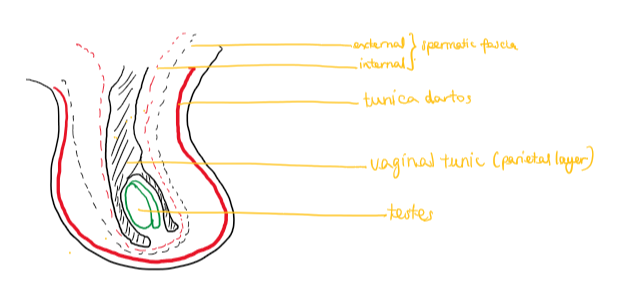 comparison between boar and bull testes positions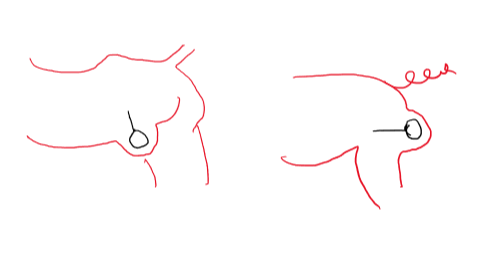 bull – inguinal                                                                                              boar - perineal